Organizativo semanal.  Dictaduras y democracias (1930-2000) 2parte                                   Leé la siguiente información varias veces.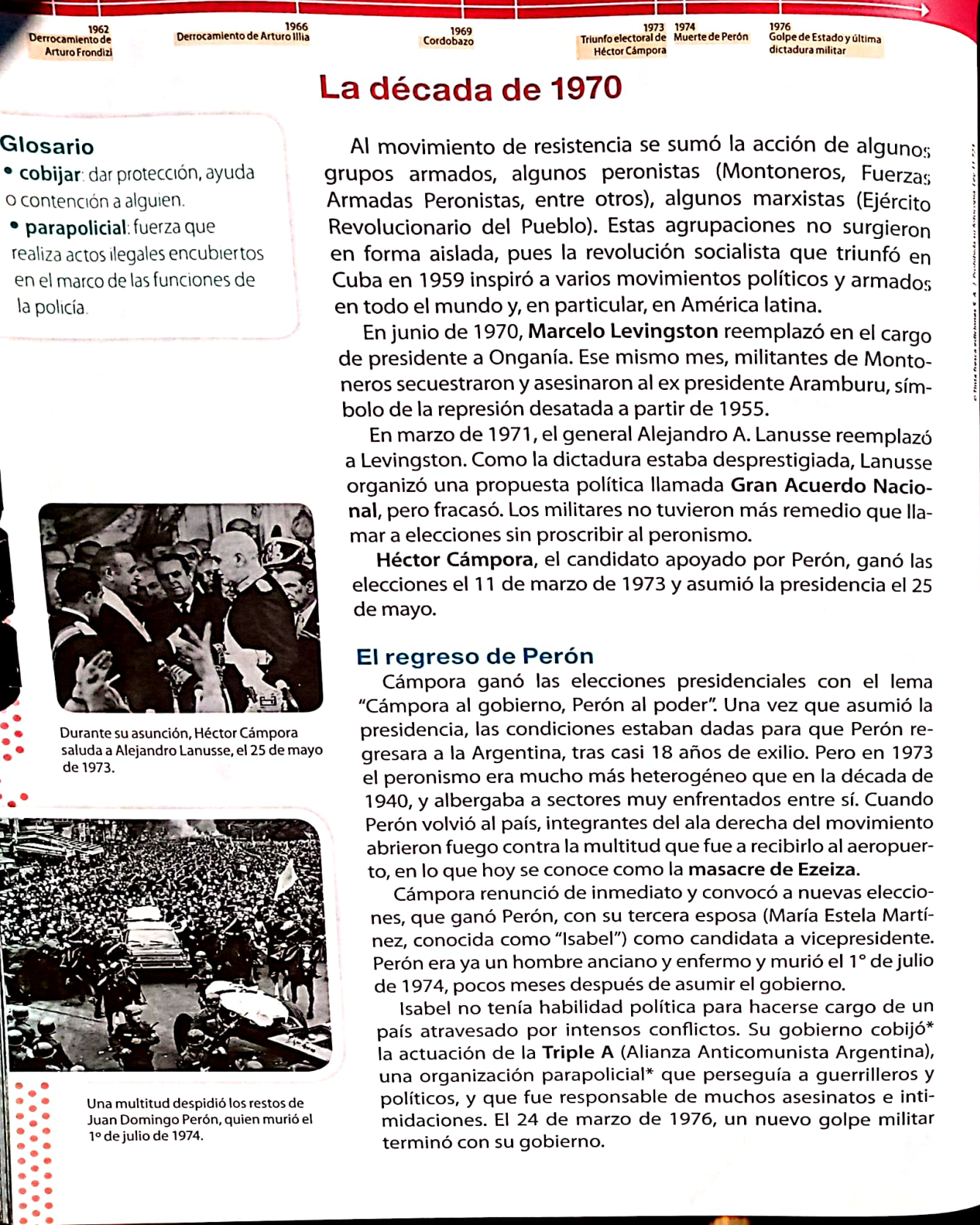 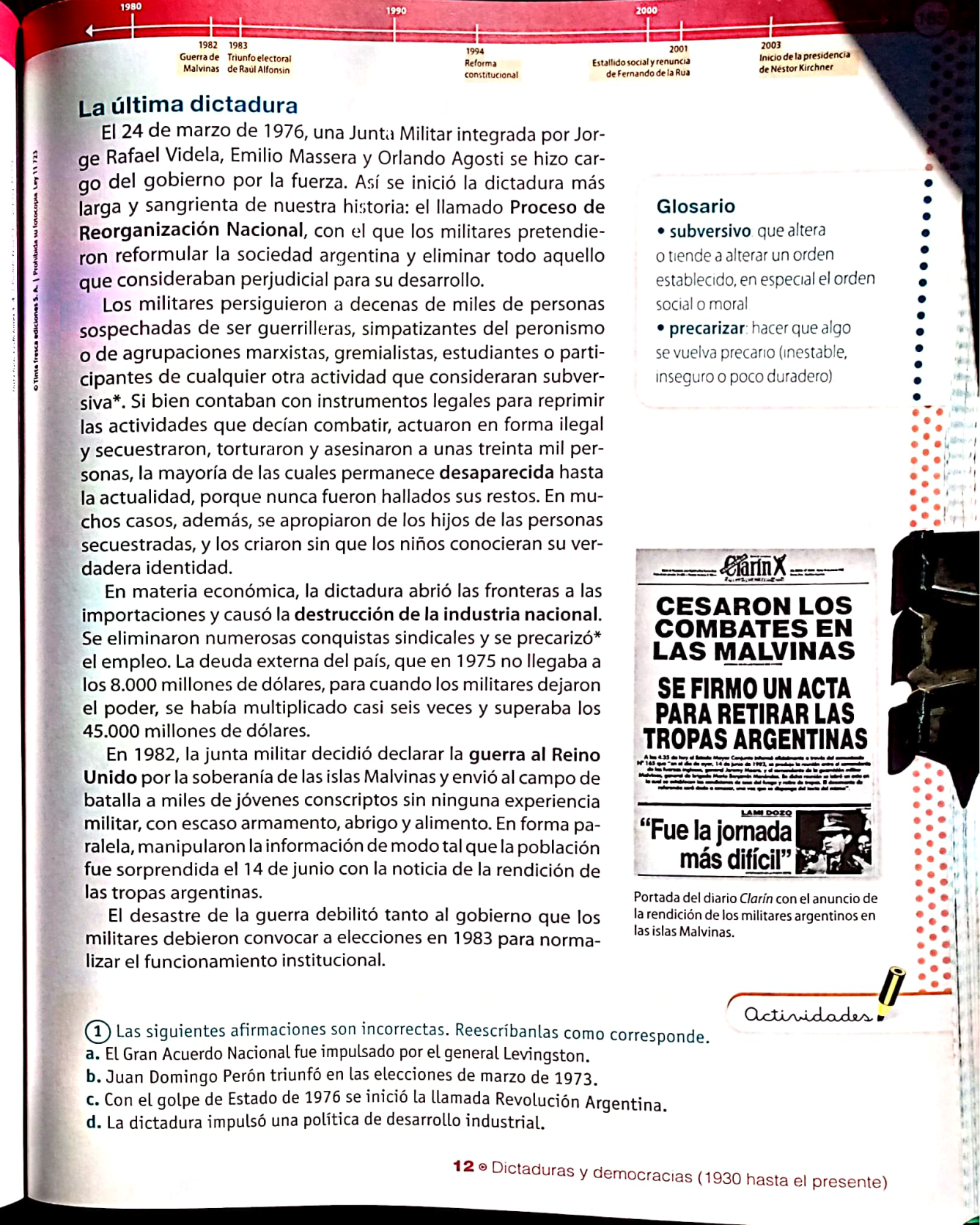 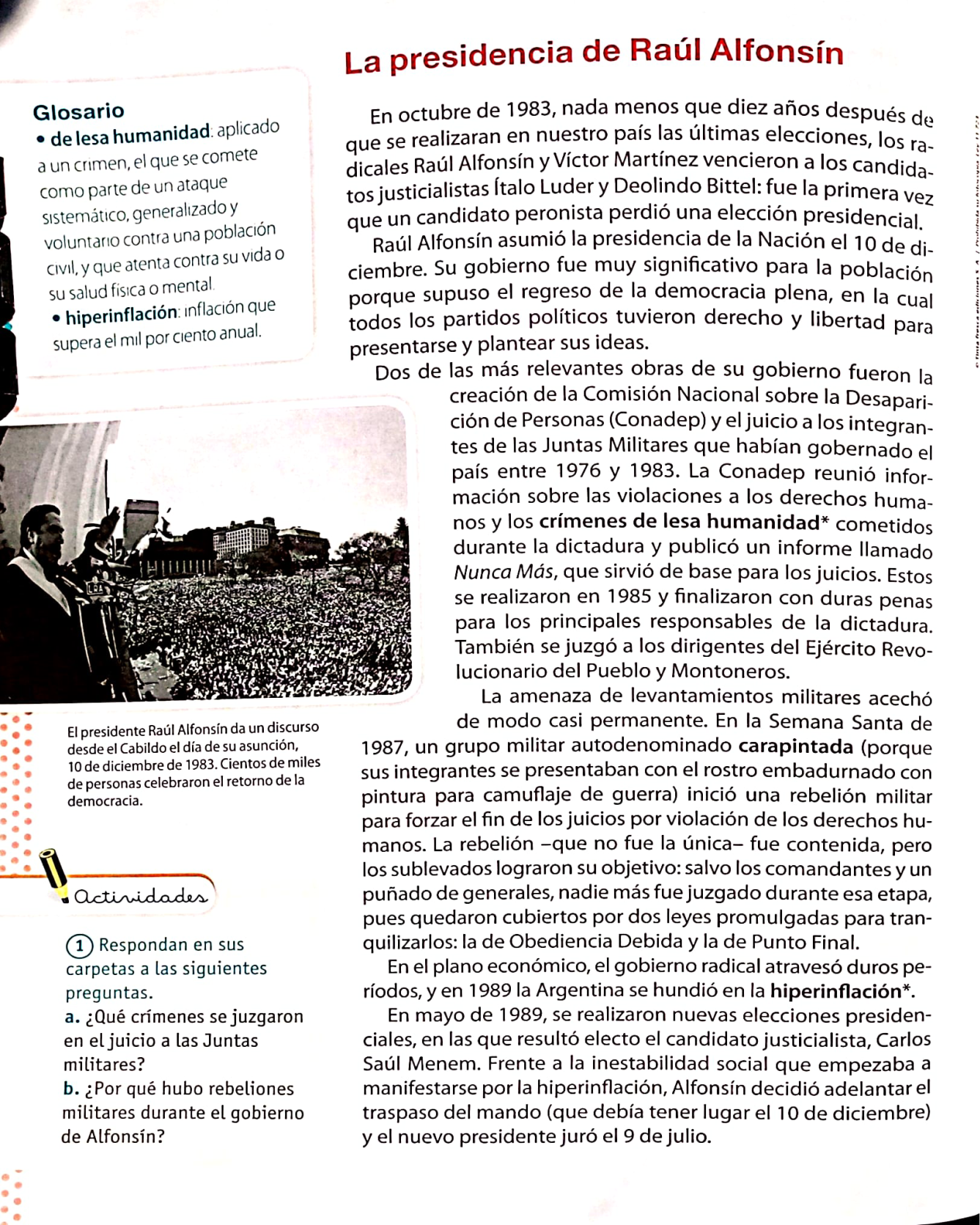 ActividadesLas siguientes afirmaciones son incorrectas, reescribilas de tal manera que se transformen en correctas.El Gran Acuerdo Nacional fue impulsado por el general Levingston.……………………………………………………………………………………………………………………………………………………………Juan Domingo Perón triunfó en las elecciones de marzo de 1973.……………………………………………………………………………………………………………………………………………………………Con el golpe de Estado de 1976 se inició la llamada Revolución Argentina. ……………………………………………………………………………………………………………………………………………………………La dictadura impulsó una política de desarrollo industrial.…………………………………………………………………………………………………………………………………………………………… Respondé de manera completa. ¿Qué crímenes se juzgaron en los juicios a las Juntas Militares?…………………………………………………………………………………………………………………………………………………………………………………………………………………………………………………………………………………………………………………………¿Por qué hubo rebeliones militares durante el gobierno de Alfonsín?…………………………………………………………………………………………………………………………………………………………………………………………………………………………………………………………………………………………………………………………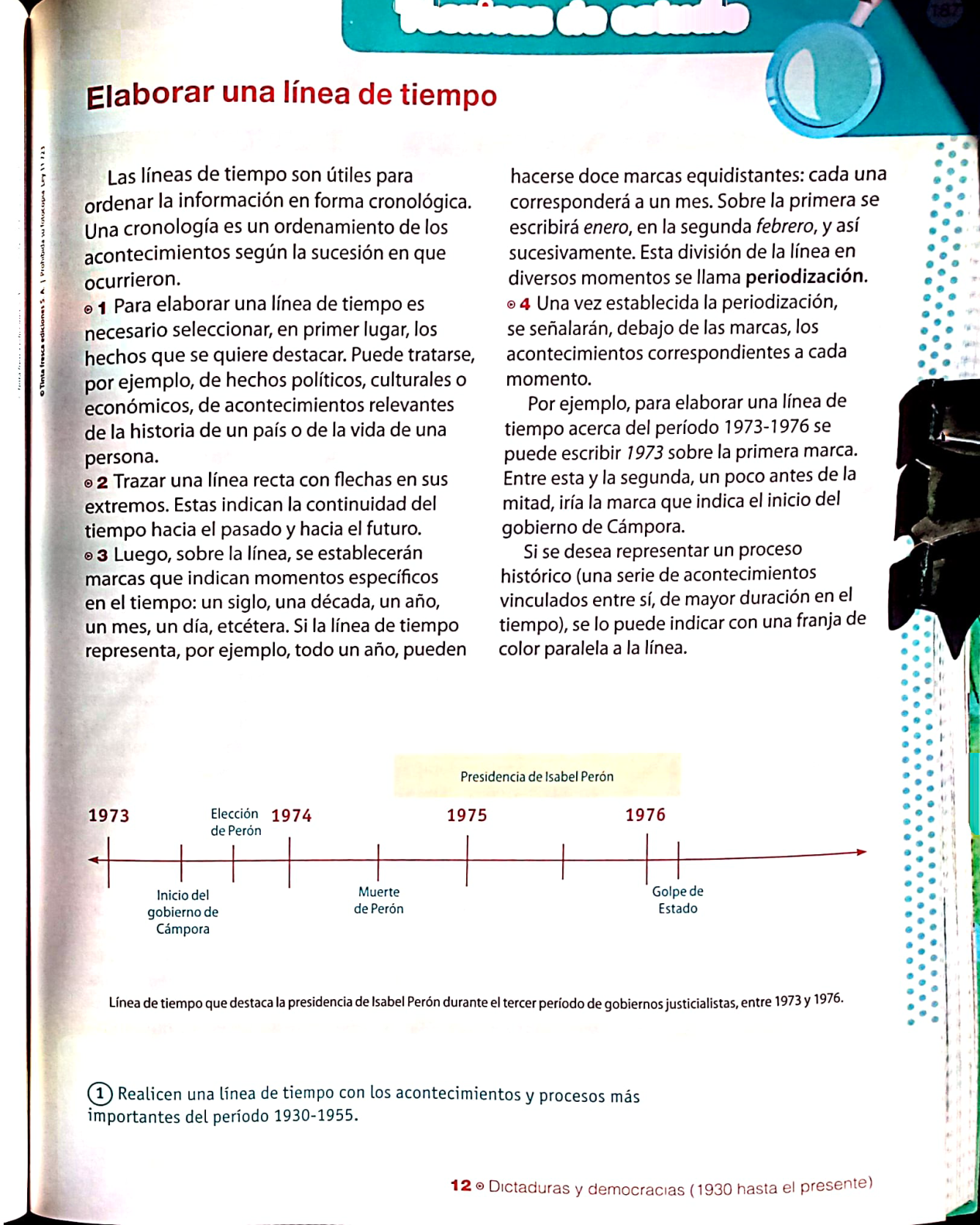 3- Realizá una línea de tiempo con los acontecimientos y procesos más importantes entre 1930 y 1955.Lunes 10-8Martes 11-8Miércoles 12-8Jueves 13-8Viernes 14-8Grupo BGrupo AGrupo BGrupo ATodo el grupoLengua y LiteraturaLengua y LiteraturaSocialesSocialesProyectoTerminado el y enviado por correo el trabajo N°18 para corrección. Sí se envía por correo, hasta el día 10-8.Terminado el y enviado por correo el trabajo N°18 para corrección. Sí se envía por correo, hasta el día 11-8.Terminado el trabajo N°14, para compartir en la clase de Zoom del 12-8.No se envían por correo.Terminado el trabajo N°14, para compartir en la clase de Zoom del 13-8.No se envían por correo.Compartiremos los avances que cada grupo tenga sobre el tema que le toca trabajar para la primera publicación del diario.